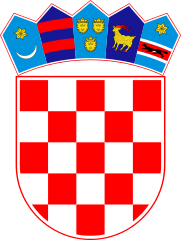 KLASA: 021-05/20-01/21URBROJ: 2178/02-03-20-1Bebrina, 21. svibnja 2020. godineNa temelju članka 27. i članka 35. stavka 1. točka 2. Zakona o lokalnoj i područnoj (regionalnoj) samoupravi („Narodne novine“, br. 33/01, 60/01, 129/05, 109/07, 125/08, 36/09, 150/11, 144/12, 19/13, 137/15., 123/17. i 98/19) i članka 32. Statuta općine Bebrina („Službeni vjesnik Brodsko-posavske županije“ broj 02/2018, 18/2019 i 24/2019 i „Glasnika Općine Bebrina“ 01/2019 i 2/2020) na 27. sjednici održanoj 21. svibnja 2020. godine,  Općinsko vijeće donosi ODLUKUo usvajanju Izvješća o utrošku sredstava ostvarenih od naknade za zadržavanje nezakonito izgrađenih zgrada u prostoru u 2019. godiniČlanak 1.Ovom Odlukom usvaja se Izvješće o utrošku sredstava ostvarenih od naknade za zadržavanje nezakonito izgrađenih zgrada u prostoru u 2019. godini (KLASA:361-06/20-01/1 URBROJ:2178/02-01-20-1 od 19. ožujka 2020. godine) koje podnosi Općinski načelnik.Članak 2.	Izvješće o utrošku sredstava ostvarenih od naknade za zadržavanje nezakonito izgrađenih zgrada u prostoru u 2019. godini (KLASA:361-06/20-01/1, URBROJ:2178/02-01-2-1 od 19. ožujka 2020. godine) sastavni je dio ove Odluke o objavit će se u Glasniku Općine Bebrina.Članak 3.Ova Odluka stupa na snagu osam dana od dana objave u Glasniku Općine Bebrina.OPĆINSKO VIJEĆE OPĆINE BEBRINAPredsjednik Općinskog vijećaMijo Belegić, ing.Dostaviti:Glasnik Općine BebrinaMinistarstvo financijaJedinstveni upravni odjel, sjednicePismohrana. 